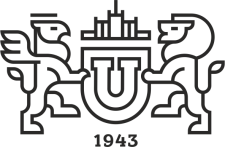 УТВЕРЖДАЮПроректор   по научной работе
                           	  А.А. Дьяконов«____      »    ________         2017 г.ЗАКЛЮЧЕНИЕ № _______ О возможности открытого опубликованияСтатьи «Название статьи» Ф.И.О. авторовЭкспертная комиссия в составе:председатель комиссии – декан энергетического факультета, д.т.н. Ганджа С.А., член ЭК - заведующий  кафедрой «Электрические станции, сети и системы снабжения» д.т.н., проф.  Кирпичникова И.М.секретарь ЭК – доцент кафедры «Теоретические основы электротехники», к.т.н., доц.,  Литвинова Е.В. в период с « 1 » сентября  2017 г. по  «11» сентября  2017 г. провела экспертизу материалов статьи «Название статьи» Ф.И.О. авторов на предмет отсутствия (наличия) в них сведений, составляющих государственную тайну и сведений, подпадающих под действие законодательства об экспортном контроле, и возможности (невозможности) их открытого опубликования.Руководствуясь Законом Российской Федерации "О государственной тайне", Перечнем сведений, отнесенных к государственной тайне, утвержденным Указом Президента Российской Федерации от 30 ноября . № 1203, а также Перечнем сведений, подлежащих засекречиванию Министерства образования и науки РФ, утвержденным приказом Минобрнауки РФ № 36с от 10.11.2014 г., а также Федеральным законом «Об экспортном контроле» от 18.07.1999 г. № 183-ФЗ и Указами Президента РФ № 1661 от 17.12.2011г, № 1005 от 08.08.2001г, № 36 от 14.01.2003г, № 202 от 14.02.1996г, № 1083 от 20.08.2007г, № 1082 от 28.08.2001 г экспертная комиссия установила:1) Сведения, содержащиеся в рассматриваемых материалах, находятся в компетенции ФГАОУ ВО «ЮУрГУ (НИУ)».2) Сведения, содержащиеся в рассматриваемых материалах статьи  «Название статьи» Ф.И.О. авторов  не подпадают под действие Перечня сведений, составляющих государственную тайну (статья 5 Закона Российской Федерации "О государственной тайне"), не относятся к Перечню сведений, отнесенных к государственной тайне, утвержденному Указом Президента Российской Федерации от 30 ноября . № 1203, не подлежат засекречиванию, не подпадают под действие законодательства об экспортном контроле и данные материалы могут быть открыто опубликованы.Председатель комиссии 	С.А. ГанджаЧлен  ЭК                                                                      И.М. Кирпичникова Секретарь ЭК 	Е.В. ЛитвиноваЖелтым цветом выделены изменяемые поляэкспертами являются:  заведующий кафедрой «Автоматизированный электропривод» к.т.н., доц. Шишков А.Н.. заведующий  кафедрой «Электрические станции, сети и системы снабжения» д.т.н., проф.  Кирпичникова И.М. заведующий  кафедрой «Промышленная теплоэнергетика» к.т.н., доц. Осинцев К.В.МинистЕрство образования и науки РОССИЙСКОЙ ФЕДЕРАЦИИЮЖНО-УРАЛЬСКИЙ ГОСУДАРСТВЕННЫЙ УНИВЕРСИТЕТ